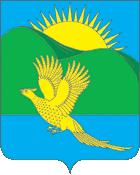 ДУМАПАРТИЗАНСКОГО МУНИЦИПАЛЬНОГО РАЙОНАПРИМОРСКОГО КРАЯРЕШЕНИЕсело Владимиро-АлександровскоеУтратил силу № 51 от 07.09.202314.09.2021             					           № 326 Руководствуясь Федеральными законами от 06.10.2003 № 131-ФЗ «Об общих принципах организации местного самоуправления в Российской Федерации» и от 07.02.2011 № 6-ФЗ «Об общих принципах организации и деятельности контрольно-счетных органов субъектов Российской Федерации и муниципальных образований», статьями 19, 26 Устава Партизанского муниципального района, с целью приведения муниципального правового акта в соответствие с действующим законодательством Дума Партизанского муниципального района  РЕШИЛА:1. Принять муниципальный правовой акт «Положение о ревизионной комиссии Партизанского муниципального района» (прилагается).2. Признать утратившими силу следующие решения Думы Партизанского муниципального района:-  от 25.03.2016 № 267 «О Положении о ревизионной комиссии Партизанского муниципального района»;- от 30.06.2017 № 375 «О внесении изменений в муниципальный правовой акт от 25.03.2016 № 267-МПА «О Положении о ревизионной комиссии Партизанского муниципального района», принятый решением Думы Партизанского муниципального района от 25.03.2016 № 267»;- от 01.12.2017 № 399 «О внесении изменений в муниципальный правовой акт от 25.03.2016 № 267-МПА «О Положении о ревизионной комиссии Партизанского муниципального района», принятый решением Думы Партизанского муниципального района от 25.03.2016 № 267» (в редакции решения от 30.06.2017 № 375)»;- от 28.05.2019 № 84 «О внесении изменений в муниципальный правовой акт от 25.03.2016 № 267-МПА «О Положении о ревизионной комиссии Партизанского муниципального района», принятый решением Думы Партизанского муниципального района от 25.03.2016 № 267 (в редакции решений от 30.06.2017 № 375 и от 01.12.2017 № 399)»;- от 25.03.2021 № 286 «О внесении изменений в муниципальный правовой акт от 25.03.2016 № 267-МПА «Положение о ревизионной комиссии Партизанского муниципального района».3. Направить муниципальный правовой акт главе Партизанского муниципального района для подписания и опубликования.4. Настоящее решение вступает в силу со дня его принятия.Председатель Думы                                                                        А.В. АрсентьевМУНИЦИПАЛЬНЫЙ ПРАВОВОЙ АКТПоложение о ревизионной комиссии Партизанского муниципального районаСтатья 1. Общие положения1. Настоящее положение о ревизионной комиссии Партизанского муниципального района (далее по тексту - Положение) устанавливает общие принципы организации, деятельности и основные полномочия ревизионной комиссии Партизанского муниципального района (далее по тексту -   ревизионная комиссия).2. Правовое регулирование организации и деятельности ревизионной комиссии основывается на Конституции Российской Федерации и осуществляется Федеральным законом от 06.10.2003 № 131-ФЗ «Об общих принципах организации местного самоуправления в Российской Федерации», Бюджетным кодексом Российской Федерации, Федеральным законом от 07.02.2011 № 6-ФЗ «Об общих принципах организации и деятельности контрольно-счетных органов субъектов Российской Федерации и муниципальных образований», другими федеральными законами и иными нормативными правовыми актами Российской Федерации, законами Приморского края, настоящим Положением и иными муниципальными нормативными правовыми актами. Статья 2. Статус ревизионной комиссии Партизанского муниципального района1. Ревизионная комиссия является постоянно действующим органом внешнего муниципального финансового контроля Партизанского муниципального района (далее - район), образуется Думой района и ей подотчетна.2. Ревизионная комиссия обладает организационной и функциональной независимостью и осуществляет свою деятельность самостоятельно.3. Деятельность ревизионной комиссии не может быть приостановлена, в том числе в связи досрочным прекращением полномочий Думы района.4. Ревизионная комиссия является органом местного самоуправления, обладает правами юридического лица, имеет гербовую печать и бланки со своим наименованием и с изображением герба района. 5. Ревизионная комиссия может учреждать ведомственные награды и знаки отличия, утверждать положения об этих наградах и знаках, их описания и рисунки, порядок награждения.6. Муниципальные комитеты сельских поселений, входящих в состав района, вправе заключать соглашения с Думой района о передаче ревизионной комиссии полномочий контрольно-счетного органа сельского поселения по осуществлению внешнего муниципального финансового контроля.Статья 3. Принципы деятельности ревизионной комиссииДеятельность ревизионной комиссии основывается на принципах законности, объективности, эффективности, независимости, открытости и гласности.Статья 4. Состав ревизионной комиссии1. Ревизионная комиссия образуется в составе председателя и аппарата ревизионной комиссии. В состав ревизионной комиссии в случае необходимости могут быть включены должности аудиторов ревизионной комиссии.2. Должности председателя и аудиторов ревизионной комиссии относятся к муниципальным должностям.3. Срок полномочий председателя и аудиторов ревизионной комиссии составляет 5 лет (если должность аудитора вводится в связи с заключением соглашений, указанных в статье 2 настоящего Положения, срок полномочий аудитора определяется сроком соглашений).4. В состав аппарата ревизионной комиссии могут входить инспекторы и специалисты, которые являются муниципальными служащими и замещают должности муниципальной службы согласно реестру должностей муниципальной службы. На инспекторов ревизионной комиссии возлагаются обязанности по организации и непосредственному проведению внешнего муниципального финансового контроля. Инспекторы принимаются на должность председателем ревизионной комиссии на неопределенный срок за исключением инспекторов, должность которых вводится в связи с заключением соглашений, указанных в статье 2 настоящего Положения, срок полномочий инспекторов в данном случае определяется сроком соглашений). Квалификационные требования к уровню профессионального образования, стажу муниципальной службы или стажу работы по специальности, направлению подготовки, необходимым для замещения должностей муниципальной службы инспекторами, устанавливаются муниципальными правовыми актами на основе типовых квалификационных требований для замещения должностей муниципальной службы, которые определяются законом Приморского края, в соответствии с классификацией должностей муниципальной службы. 5. Права, обязанности и ответственность работников ревизионной комиссии определяются Федеральным законом от 07.02.2011 № 6-ФЗ «Об общих принципах организации и деятельности контрольно-счетных органов субъектов Российской Федерации и муниципальных образований», законодательством о муниципальной службе, трудовым законодательством и иными нормативными правовыми актами, содержащими нормы трудового права. 6. Структура, штатная численность и размеры оплаты труда работников ревизионной комиссии определяется правовыми актами Думы района по представлению председателя ревизионной комиссии с учетом необходимости выполнения возложенных законодательством полномочий, обеспечения организационной и функциональной независимости ревизионной комиссии. 7. Штатное расписание ревизионной комиссии утверждается председателем ревизионной комиссии.Статья 5. Порядок назначения на должность председателя, аудитора ревизионной комиссии1. Председатель ревизионной комиссии (и аудиторы в случае включения данных должностей в состав ревизионной комиссии) назначается на должность Думой района.2. Предложения о кандидатурах на должность председателя ревизионной комиссии вносятся в Думу района:1) председателем Думы района;2) депутатами Думы района - не менее одной трети от установленного числа депутатов Думы района;3) главой района. 3. Кандидатуры на должность аудиторов ревизионной комиссии вносятся в Думу района председателем ревизионной комиссии. 4. Порядок рассмотрения кандидатур на должности председателя и аудиторов ревизионной комиссии устанавливается регламентом Думы района.Статья 6. Требования к кандидатурам на должности председателя и аудиторов ревизионной комиссии1. На должности председателя и аудиторов ревизионной комиссии назначаются граждане Российской Федерации, соответствующие следующим квалификационным требованиям:1) наличие высшего образования;2) опыт работы в области государственного, муниципального управления, государственного, муниципального контроля (аудита), экономики, финансов, юриспруденции не менее пяти лет;3) знание Конституции Российской Федерации, федерального законодательства, в том числе бюджетного законодательства Российской Федерации и иных нормативных правовых актов, регулирующих бюджетные правоотношения, законодательства Российской Федерации о противодействии коррупции, законов Приморского края и иных нормативных правовых актов Приморского края, Устава района и иных муниципальных правовых актов применительно к исполнению должностных обязанностей, а также общих требований к стандартам внешнего государственного и муниципального аудита (контроля) для проведения контрольных и экспертно-аналитических мероприятий контрольно-счетной палатой Приморского края и контрольно-счетными органами муниципальных образований Приморского края, утвержденных Счетной палатой Российской Федерации.2. Гражданин Российской Федерации не может быть назначен на должность председателя или аудиторов ревизионной комиссии в случае:1) наличия у него неснятой или непогашенной судимости;2) признания его недееспособным или ограниченно дееспособным решением суда, вступившим в законную силу;3) отказа от прохождения процедуры оформления допуска к сведениям, составляющим государственную и иную охраняемую федеральным законом тайну, если исполнение обязанностей по должности, на замещение которой претендует гражданин, связано с использованием таких сведений;4) прекращения гражданства Российской Федерации или наличия гражданства (подданства) иностранного государства либо вида на жительство или иного документа, подтверждающего право на постоянное проживание гражданина Российской Федерации на территории иностранного государства.5) наличия оснований, предусмотренных частью 3 настоящей статьи.3. Председатель, аудиторы ревизионной комиссии не могут состоять в близком родстве или свойстве (родители, супруги, дети, братья, сестры, а также братья, сестры, родители, дети супругов и супруги детей) с председателем Думы района, главой района, руководителями судебных и правоохранительных органов, расположенных на территории района.4. Председатель и аудиторы ревизионной комиссии не могут заниматься другой оплачиваемой деятельностью, кроме преподавательской, научной и иной творческой деятельности. При этом преподавательская, научная и иная творческая деятельность не может финансироваться исключительно за счет средств иностранных государств, международных и иностранных организаций, иностранных граждан и лиц без гражданства, если иное не предусмотрено международным договором Российской Федерации или законодательством Российской Федерации.5. Председатель и аудиторы ревизионной комиссии, а также лица, претендующие на замещение указанных должностей, обязаны представлять сведения о своих доходах, об имуществе и обязательствах имущественного характера, а также о доходах, об имуществе и обязательствах имущественного характера своих супруги (супруга) и несовершеннолетних детей в порядке, установленном нормативными правовыми актами Российской Федерации, Приморского края, муниципальными нормативными правовыми актами.Статья 7. Гарантии статуса должностных лиц ревизионной комиссии1. Председатель, аудиторы и инспекторы ревизионной комиссии являются должностными лицами ревизионной комиссии.2. Воздействие в какой-либо форме на должностных лиц ревизионной комиссии в целях воспрепятствования осуществлению ими должностных полномочий или оказания влияния на принимаемые ими решения, а также насильственные действия, оскорбления, а равно клевета в отношении должностных лиц ревизионной комиссии либо распространение заведомо ложной информации об их деятельности влекут за собой ответственность, установленную законодательством Российской Федерации и (или) законодательством Приморского края.3. Должностные лица ревизионной комиссии подлежат государственной защите в соответствии с законодательством Российской Федерации о государственной защите судей, должностных лиц правоохранительных и контролирующих органов и иными нормативными правовыми актами Российской Федерации.4. Должностные лица ревизионной комиссии обладают гарантиями профессиональной независимости.5. Должностные лица ревизионной комиссии досрочно освобождается от должности на основании решения Думы района по следующим основаниям:1) вступления в законную силу обвинительного приговора суда в отношении них;2) признания их недееспособными или ограниченно дееспособными вступившим в законную силу решением суда;3) прекращения гражданства Российской Федерации или наличия гражданства (подданства) иностранного государства либо вида на жительство или иного документа, подтверждающего право на постоянное проживание гражданина Российской Федерации на территории иностранного государства;4) подачи письменного заявления об отставке;5) нарушения требований законодательства Российской Федерации при осуществлении возложенных на него должностных полномочий или злоупотребления должностными полномочиями, если за решение о его досрочном освобождении проголосует большинство от установленного числа депутатов Думы района;6) достижения установленного нормативным правовым актом Думы района в соответствии с федеральным законом предельного возраста пребывания в должности;7) выявления обстоятельств, предусмотренных частями 2 и 3 статьи 5 настоящего Положения. 8) несоблюдения ограничений, запретов, неисполнения обязанностей, которые установлены Федеральным законом от 25.12.2008 № 273-ФЗ «О противодействии коррупции», Федеральным законом от 03.12.2012 № 230-ФЗ «О контроле за соответствием расходов лиц, замещающих государственные должности, и иных лиц их доходам», Федеральным законом от 07.05.2013 № 79-ФЗ «О запрете отдельным категориям лиц открывать и иметь счета (вклады), хранить наличные денежные средства и ценности в иностранных банках, расположенных за пределами территории Российской Федерации, владеть и (или) пользоваться иностранными финансовыми инструментами».Статья 8. Основные полномочия ревизионной комиссии1. Ревизионная комиссия осуществляет следующие полномочия:1) организация и осуществление контроля за законностью и эффективностью использования средств районного бюджета, а также иных средств в случаях, предусмотренных законодательством Российской Федерации;2) экспертиза проектов районного бюджета, проверка и анализ обоснованности его показателей;3) внешняя проверка годового отчета об исполнении районного бюджета;4) проведение аудита в сфере закупок товаров, работ и услуг в соответствии с Федеральным законом от 05.04.2013 № 44-ФЗ «О контрактной системе в сфере закупок товаров, работ, услуг для обеспечения государственных и муниципальных нужд»;5) оценка эффективности формирования муниципальной собственности района, управления и распоряжения такой собственностью и контроль за соблюдением установленного порядка формирования такой собственности, управления и распоряжения такой собственностью (включая исключительные права на результаты интеллектуальной деятельности); 6) оценка эффективности предоставления налоговых и иных льгот и преимуществ, бюджетных кредитов за счет средств районного бюджета, а также оценка законности предоставления муниципальных гарантий и поручительств или обеспечения исполнения обязательств другими способами по сделкам, совершаемым юридическими лицами и индивидуальными предпринимателями за счет средств районного бюджета и имущества, находящегося в муниципальной собственности района;7) экспертиза проектов муниципальных правовых актов в части, касающейся расходных обязательств района, экспертиза проектов муниципальных правовых актов, приводящих к изменению доходов районного бюджета, а также муниципальных программ (проектов муниципальных программ);8) анализ и мониторинг бюджетного процесса в районе, в том числе подготовка предложений по устранению выявленных отклонений в бюджетном процессе и совершенствованию бюджетного законодательства Российской Федерации;9) проведение оперативного анализа исполнения и контроля за организацией исполнения районного бюджета в текущем финансовом году, ежеквартальное представление информации о ходе исполнения районного бюджета, о результатах проведенных контрольных и экспертно-аналитических мероприятий в Думу района и главе района;10) осуществление контроля за состоянием муниципального внутреннего и внешнего долга;11) оценка реализуемости, рисков и результатов достижения целей социально-экономического развития района, предусмотренных документами стратегического планирования района, в пределах компетенции ревизионной комиссии; 12) участие в пределах полномочий в мероприятиях, направленных на противодействие коррупции;13) иные полномочия в сфере внешнего муниципального финансового контроля, установленные федеральными законами, законами Приморского края, Уставом района и нормативными правовыми актами Думы района.2. Ревизионная комиссия наряду с полномочиями, предусмотренными частью 1 настоящей статьи, осуществляет контроль за законностью и эффективностью использования средств бюджета района, поступивших соответственно в бюджеты поселений, входящих в состав района.3. Внешний государственный и муниципальный финансовый контроль осуществляется ревизионной комиссией:1) в отношении органов местного самоуправления, муниципальных учреждений и унитарных предприятий района, а также иных организаций, если они используют имущество, находящееся в муниципальной собственности района;2) в отношении иных лиц в случаях, предусмотренных Бюджетным кодексом Российской Федерации и другими федеральными законами.Статья 9. Формы осуществления ревизионной комиссией внешнего муниципального финансового контроля1. Внешний муниципальный финансовый контроль осуществляется ревизионной комиссией в форме контрольных или экспертно-аналитических мероприятий.2. При проведении контрольного мероприятия ревизионной комиссией составляется соответствующий акт (акты), который доводится до сведения руководителей проверяемых органов и организаций. На основании акта (актов) ревизионной комиссией составляется отчет.3. При проведении экспертно-аналитического мероприятия ревизионной комиссией составляются отчет или заключение.Статья 10. Стандарты внешнего муниципального финансового контроля1. Ревизионная комиссия при осуществлении внешнего муниципального финансового контроля руководствуется Конституцией Российской Федерации, законодательством Российской Федерации, законодательством Приморского края, нормативными правовыми актами района, а также стандартами внешнего муниципального финансового контроля.2. Стандарты внешнего муниципального финансового контроля для проведения контрольных и экспертно-аналитических мероприятий утверждаются председателем ревизионной комиссией в соответствии с общими требованиями, утвержденными Счетной палатой Российской Федерации.3. При подготовке стандартов внешнего муниципального финансового контроля учитываются международные стандарты в области государственного контроля, аудита и финансовой отчетности.4. Стандарты внешнего муниципального финансового контроля, утверждаемые ревизионной комиссией, не могут противоречить законодательству Российской Федерации и законодательству Приморского края.Статья 11. Планирование деятельности ревизионной комиссии1. Ревизионная комиссия осуществляет свою деятельность на основе планов, которые разрабатываются и утверждаются ею самостоятельно.2. Планирование деятельности ревизионной комиссии осуществляется с учетом результатов контрольных и экспертно-аналитических мероприятий, а также на основании поручений Думы района, предложений главы района.3. Предложения Думы района, предложения главы района по внесению изменений в план работы ревизионной комиссии рассматриваются в десятидневный срок со дня поступления.Статья 12. Регламент ревизионной комиссииСодержание направлений деятельности ревизионной комиссии, распределение обязанностей между аудиторами ревизионной комиссии, порядок ведения делопроизводства, подготовки и проведения контрольных и экспертно-аналитических мероприятий и иные вопросы внутренней деятельности ревизионной комиссии определяются Регламентом ревизионной комиссии, утверждаемым председателем ревизионной комиссии.Статья 13. Обязательность исполнения требований должностных лиц ревизионной комиссии1. Требования и запросы должностных лиц ревизионной комиссии, связанные с осуществлением ими своих должностных полномочий, установленных законодательством Российской Федерации, Приморского края, нормативными правовыми актами района, являются обязательными для исполнения органами местного самоуправления, организациями, в отношении которых осуществляется внешний муниципальный финансовый контроль (далее - проверяемые органы и организации).2. Неисполнение законных требований и запросов должностных лиц ревизионной комиссии, а также воспрепятствование осуществлению ими возложенных на них должностных полномочий влекут за собой ответственность, установленную законодательством Российской Федерации, Приморского края.Статья 14. Полномочия председателя и аудиторов ревизионной комиссии по организации деятельности ревизионной комиссии1.	Председатель ревизионной комиссии:1) осуществляет общее руководство деятельностью ревизионной комиссии, в том числе является руководителем юридического лица, представляющим его интересы без доверенности, является работодателем для муниципальных служащих учреждения; 2) утверждает Регламент ревизионной комиссии;3) утверждает планы работы ревизионной комиссии и изменения к ним;4) утверждает годовой отчет о деятельности ревизионной комиссии;5) утверждает стандарты внешнего муниципального финансового контроля; 6) утверждает результаты контрольных и экспертно-аналитических мероприятий ревизионной комиссии, подписывает представления и предписания ревизионной комиссии;7) может являться руководителем контрольных и экспертно-аналитических мероприятий;8) представляет Думе района и главе района ежегодный отчет о деятельности ревизионной комиссии, результатах проведенных контрольных и экспертно-аналитических мероприятий;9) представляет ревизионную комиссию в отношениях с государственными органами Российской Федерации, государственными органами Приморского края и органами местного самоуправления;10) утверждает положения о структурных подразделениях и должностные инструкции работников ревизионной комиссии;11) осуществляет полномочия нанимателя работников аппарата ревизионной комиссии;12) издает правовые акты (приказы, распоряжения) по вопросам организации деятельности ревизионной комиссии.2. Аудиторы ревизионной комиссии при их наличии возглавляют направления деятельности ревизионной комиссии, могут являться руководителями контрольных и экспертно-аналитических мероприятий.Статья 15. Права, обязанности и ответственность должностных лиц ревизионной комиссии1. Должностные лица ревизионной комиссии при осуществлении возложенных на них должностных полномочий имеют право:1) беспрепятственно входить на территорию и в помещения, занимаемые проверяемыми органами и организациями, иметь доступ к их документам и материалам, а также осматривать занимаемые ими территории и помещения;2) в случае обнаружения подделок, подлогов, хищений, злоупотреблений и при необходимости пресечения данных противоправных действий опечатывать кассы, кассовые и служебные помещения, склады и архивы проверяемых органов и организаций, изымать документы и материалы с учетом ограничений, установленных законодательством Российской Федерации. Опечатывание касс, кассовых и служебных помещений, складов и архивов, изъятие документов и материалов производятся с участием уполномоченных должностных лиц проверяемых органов и организаций и составлением соответствующих актов;3) в пределах своей компетенции направлять запросы должностным лицам территориальных органов федеральных органов исполнительной власти и их структурных подразделений, органов управления государственными внебюджетными фондами, органов государственной власти и государственных органов Приморского края, органов местного самоуправления и муниципальных органов, организаций;4) в пределах своей компетенции требовать от руководителей и других должностных лиц проверяемых органов и организаций представления письменных объяснений по фактам нарушений, выявленных при проведении контрольных мероприятий, а также необходимых копий документов, заверенных в установленном порядке;5) составлять акты по фактам непредставления или несвоевременного представления должностными лицами проверяемых органов и организаций документов и материалов, запрошенных при проведении контрольных мероприятий;6) в пределах своей компетенции знакомиться со всеми необходимыми документами, касающимися финансово-хозяйственной деятельности проверяемых органов и организаций, в том числе в установленном порядке с документами, содержащими государственную, служебную, коммерческую и иную охраняемую законом тайну;7) знакомиться с информацией, касающейся финансово-хозяйственной деятельности проверяемых органов и организаций и хранящейся в электронной форме в базах данных проверяемых органов и организаций, в том числе в установленном порядке с информацией, содержащей государственную, служебную, коммерческую и иную охраняемую законом тайну;8) знакомиться с технической документацией к электронным базам данных;9) составлять протоколы об административных правонарушениях, если такое право предусмотрено законодательством Российской Федерации, законодательством Приморского края.2. Должностные лица ревизионной комиссии в случае опечатывания касс, кассовых и служебных помещений, складов и архивов, изъятия документов и материалов в случае, предусмотренном пунктом 2 части 1 настоящей статьи, должны незамедлительно (в течение 24 часов) уведомить об этом председателя ревизионной комиссии в порядке, установленном законом Приморского края.3. Должностные лица ревизионной комиссии не вправе вмешиваться в оперативно-хозяйственную деятельность проверяемых органов и организаций, а также разглашать информацию, полученную при проведении контрольных мероприятий, предавать гласности свои выводы до завершения контрольных мероприятий и составления соответствующих актов и отчетов.4. Должностные лица ревизионной комиссии обязаны сохранять государственную, служебную, коммерческую и иную охраняемую законом тайну, ставшую им известной при проведении в проверяемых органах и организациях контрольных и экспертно-аналитических мероприятий, проводить контрольные и экспертно-аналитические мероприятия, объективно и достоверно отражать их результаты в соответствующих актах, отчетах и заключениях ревизионной комиссии.5. Должностные лица ревизионной комиссии обязаны соблюдать ограничения, запреты, исполнять обязанности, которые установлены Федеральным законом от 25 декабря 2008 года № 273-ФЗ «О противодействии коррупции», Федеральным законом от 3 декабря 2012 года № 230-ФЗ «О контроле за соответствием расходов лиц, замещающих государственные должности, и иных лиц их доходам», Федеральным законом от 7 мая 2013 года № 79-ФЗ «О запрете отдельным категориям лиц открывать и иметь счета (вклады), хранить наличные денежные средства и ценности в иностранных банках, расположенных за пределами территории Российской Федерации, владеть и (или) пользоваться иностранными финансовыми инструментами».6. Должностные лица ревизионной комиссии несут ответственность в соответствии с законодательством Российской Федерации за достоверность и объективность результатов проводимых ими контрольных и экспертно-аналитических мероприятий, а также за разглашение государственной и иной охраняемой законом тайны.7. Председатель и аудиторы ревизионной комиссии вправе участвовать в заседаниях Думы района, ее комиссий и рабочих групп, в заседаниях администрации района, координационных и совещательных органов при главе района.Статья 16. Представление информации ревизионной комиссии1. Органы местного самоуправления и муниципальные органы, организации, в отношении которых ревизионная комиссия вправе осуществлять внешний муниципальный финансовый контроль, или которые обладают информацией, необходимой для осуществления внешнего муниципального финансового контроля, их должностные лица, а также территориальные органы федеральных органов исполнительной власти и их структурные подразделения в установленные законами Приморского края сроки обязаны представлять в ревизионную комиссию по их запросам информацию, документы и материалы, необходимые для проведения контрольных и экспертно-аналитических мероприятий.2. Порядок направления ревизионной комиссией запросов о предоставлении определяется Регламентом ревизионной комиссии.3. При осуществлении ревизионной комиссией мероприятий внешнего муниципального финансового контроля проверяемые органы и организации должны обеспечить должностным лицам ревизионной комиссии возможность ознакомления с управленческой и иной отчетностью и документацией, документами, связанными с формированием и исполнением бюджета района, использованием муниципальной собственности, муниципальными информационными системами, используемыми проверяемыми органами и организациями, и технической документацией к ним, а также иными документами, необходимыми для осуществления ревизионной комиссией ее полномочий.Руководители проверяемых органов и организаций обязаны создавать необходимые условия для работы должностных лиц ревизионной комиссии, обеспечивать соответствующих должностных лиц ревизионной комиссии, участвующих в контрольных мероприятиях, оборудованным рабочим местом с доступом к справочным правовым системам, информационно-телекоммуникационной сети Интернет.4. Администрация района направляет в ревизионную комиссию бюджетную отчетность, финансовую отчетность, утвержденную сводную бюджетную роспись бюджета района в порядке и сроки, установленные муниципальными правовыми актами.5. Непредставление или несвоевременное представление ревизионной комиссии по его запросу информации, документов и материалов, необходимых для проведения контрольных и экспертно-аналитических мероприятий, а равно представление информации, документов и материалов не в полном объеме или представление недостоверных информации, документов и материалов влечет за собой ответственность, установленную законодательством Российской Федерации и (или) законодательством Приморского края.6. При осуществлении внешнего муниципального финансового контроля ревизионной комиссии предоставляется необходимый для реализации его полномочий постоянный доступ к государственным и муниципальным информационным системам в соответствии с законодательством Российской Федерации об информации, информационных технологиях и о защите информации, законодательством Российской Федерации о государственной и иной охраняемой законом тайне.Статья 17. Представления и предписания ревизионной комиссии1. Ревизионная комиссия по результатам проведения контрольных мероприятий вправе вносить в органы местного самоуправления и муниципальные органы, проверяемые органы и организации и их должностным лицам представления для принятия мер по устранению выявленных бюджетных и иных нарушений и недостатков, предотвращению нанесения материального ущерба муниципальному образованию или возмещению причиненного вреда, по привлечению к ответственности должностных лиц, виновных в допущенных нарушениях, а также мер по пресечению, устранению и предупреждению нарушений.2. Представление ревизионной комиссии подписывается председателем ревизионной комиссии либо аудитором ревизионной комиссии.3. Органы местного самоуправления и муниципальные органы, а также организации в указанный в представлении срок или, если срок не указан, в течение 30 дней со дня его получения обязаны уведомить в письменной форме ревизионную комиссию о принятых по результатам выполнения представления решениях и мерах.4. Срок выполнения представления может быть продлен по решению ревизионной комиссии, но не более одного раза.5. В случае выявления нарушений, требующих безотлагательных мер по их пресечению и предупреждению, невыполнения представлений ревизионной комиссии, а также в случае воспрепятствования проведению должностными лицами ревизионной комиссии контрольных мероприятий ревизионная комиссия направляет в органы местного самоуправления и муниципальные органы, проверяемые органы и организации и их должностным лицам предписание.6. Предписание ревизионной комиссии должно содержать указание на конкретные допущенные нарушения и конкретные основания вынесения предписания.7. Предписание ревизионной комиссии подписывается председателем ревизионной комиссии.8. Предписание ревизионной комиссии должно быть исполнено в установленные в нем сроки.9. Срок выполнения предписания может быть продлен по решению ревизионной комиссии, но не более одного раза.10. Невыполнение представления или предписания ревизионной комиссии влечет за собой ответственность, установленную законодательством Российской Федерации.11. В случае если при проведении контрольных мероприятий выявлены факты незаконного использования средств бюджета района, в которых усматриваются признаки преступления или коррупционного правонарушения, ревизионная комиссия незамедлительно передает материалы контрольных мероприятий в правоохранительные органы. Правоохранительные органы обязаны предоставлять ревизионной комиссии информацию о ходе рассмотрения и принятых решениях по переданным ревизионной комиссией материалам. Статья 18. Гарантии прав проверяемых органов и организаций1. Акты, составленные ревизионной комиссией при проведении контрольных мероприятий, доводятся до сведения руководителей проверяемых органов и организаций. Пояснения и замечания руководителей проверяемых органов и организаций, представленные в срок, установленный законами Приморского края, прилагаются к актам и в дальнейшем являются их неотъемлемой частью.2. Проверяемые органы и организации и их должностные лица вправе обратиться с жалобой на действия (бездействие) ревизионной комиссии в Думу района.Статья 19. Взаимодействие ревизионной комиссии1. Ревизионная комиссия при осуществлении своей деятельности вправе взаимодействовать с контрольно-счетной палатой Приморского края и контрольно-счетными органами других муниципальных образований Приморского края, а также со Счетной палатой Российской Федерации, с территориальными управлениями Центрального банка Российской Федерации, налоговыми органами, органами прокуратуры, иными правоохранительными, надзорными и контрольными органами Российской Федерации, Приморского края и муниципальных образований. Ревизионная комиссия вправе заключать с ними соглашения о сотрудничестве и взаимодействии.2. Ревизионная комиссия вправе вступать в объединения (ассоциации) контрольно-счетных органов Российской Федерации, объединения (ассоциации) контрольно-счетных органов Приморского края.3. Ревизионная комиссия вправе на основе заключенных соглашений о сотрудничестве и взаимодействии привлекать к участию в проведении контрольных и экспертно-аналитических мероприятий контрольные, правоохранительные и иные органы и их представителей, а также на договорной основе аудиторские, научно-исследовательские, экспертные и иные учреждения и организации, отдельных специалистов, экспертов, переводчиков.4. В целях координации своей деятельности ревизионная комиссия и иные государственные и муниципальные органы могут создавать как временные, так и постоянно действующие совместные координационные, консультационные, совещательные и другие рабочие органы.5. Ревизионная комиссия по письменному обращению контрольно-счетной палаты Приморского края и контрольно-счетных органов других муниципальных образований Приморского края может принимать участие в проводимых ими контрольных и экспертно-аналитических мероприятиях.6. Ревизионная комиссия вправе обратиться в Счетную палату Российской Федерации за заключением о соответствии ее деятельности законодательству о внешнем государственном (муниципальном) финансовом контроле и рекомендациями по повышению ее эффективности.Статья 20. Обеспечение доступа к информации о деятельности ревизионной комиссии1. Ревизионная комиссия в целях обеспечения доступа к информации о своей деятельности размещает на своем официальном сайте в информационно-телекоммуникационной сети Интернет и опубликовывает в средствах массовой информации информацию о проведенных контрольных и экспертно-аналитических мероприятиях, о выявленных при их проведении нарушениях, о внесенных представлениях и предписаниях, а также о принятых по ним решениях и мерах.2. Ревизионная комиссия ежегодно представляет отчет о своей деятельности Думе района. Указанный отчет размещается в сети Интернет только после его рассмотрения Думой района.3. Порядок опубликования в средствах массовой информации и размещения в сети Интернет информации о деятельности ревизионной комиссии осуществляется в соответствии с нормативными правовыми актами Думы района и Регламентом ревизионной комиссии.Статья 21. Финансовое обеспечение деятельности ревизионной комиссии1. Финансовое обеспечение деятельности ревизионной комиссии осуществляется за счет средств бюджета района. Финансовое обеспечение деятельности ревизионной комиссии предусматривается в объеме, позволяющем обеспечить осуществление возложенных на него полномочий.2. Средства на содержание ревизионной комиссии предусматриваются в бюджете района отдельной строкой в соответствии с классификацией расходов бюджета Российской Федерации.3. Контроль за использованием ревизионной комиссии бюджетных средств и муниципального имущества осуществляется на основании правовых актов Думы района.Статья 22. Материальное и социальное обеспечение должностных лиц ревизионной комиссии1. Должностным лицам ревизионной комиссии гарантируются денежное содержание (вознаграждение), ежегодные оплачиваемые отпуска (основной и дополнительные), профессиональное развитие, в том числе получение дополнительного профессионального образования, а также другие меры материального и социального обеспечения, установленные для лиц, замещающих муниципальные должности и должности муниципальной службы района (в том числе по медицинскому и санаторно-курортному обеспечению, бытовому, транспортному и иным видам обслуживания). 2. Меры по материальному и социальному обеспечению председателя, аудиторов, инспекторов и иных работников аппарата ревизионной комиссии устанавливаются муниципальными правовыми актами в соответствии с федеральными законами и законами Приморского края.3. Председатель ревизионной комиссии утверждает соответствующие положения о реализации установленных гарантий в ревизионной комиссии.Статья 23. Заключительное положение1. Настоящий муниципальный правовой акт вступает в силу 01 октября 2021 года.2. С момента вступления в силу настоящего муниципального акта признать утратившими силу следующие муниципальные правовые акты:- от 25 марта 2016 года № 267-МПА «О Положении о ревизионной комиссии Партизанского муниципального района»;- от 30 июня 2017 года № 375-МПА «О внесении изменений в муниципальный правовой акт от 25.03.2016 № 267-МПА «О Положении о ревизионной комиссии Партизанского муниципального района», принятый решением Думы Партизанского муниципального района от 25.03.2016 № 267»;- от 01 декабря 2017 года № 399-МПА «О внесении изменений в муниципальный правовой акт от 25.03.2016 № 267-МПА «О Положении о ревизионной комиссии Партизанского муниципального района», принятый решением Думы Партизанского муниципального района от 25.03.2016 № 267» (в редакции решения от 30.06.2017 № 375)»;- от 28 мая 2019 года № 84-МПА «О внесении изменений в муниципальный правовой акт от 25.03.2016 № 267-МПА «О Положении о ревизионной комиссии Партизанского муниципального района», принятый решением Думы Партизанского муниципального района от 25.03.2016 № 267 (в редакции решений от 30.06.2017 № 375 и от 01.12.2017 № 399)»; - от 25 марта 2021 года № 286-МПА «О внесении изменений в муниципальный правовой акт от 25.03.2016 № 267-МПА «Положение о ревизионной комиссии Партизанского муниципального района», принятый решением Думы Партизанского муниципального района от 25.03.2016 № 267».Глава Партизанского муниципального района                               Л.В. Хамхоев14 сентября 2021 года№ 326-МПАО Положении о ревизионной комиссии Партизанского муниципального районаПринят решениемДумы Партизанскогомуниципального районаот 14.09.2021 № 326